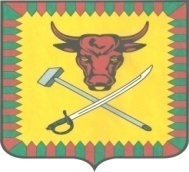 ПОСТАНОВЛЕНИЕАдминистрации муниципального района «Читинский район»от 13 февраля 2019 года                                                                                 № 333г. Чита«О мероприятиях органов управления и сил районного звена ТП РСЧС муниципального звена «Читинский район» Забайкальского края по подготовке к пожароопасному периоду 2019 г.»В соответствии со статьей 11 Федерального Закона РФ от 21.12.1994 года № 68-ФЗ «О защите населения и территорий от чрезвычайных ситуаций природного и техногенного характера», ст. 7 Уставом муниципального района «Читинский район» утвержденный постановлением администрации муниципального района «Читинский район» от 09 декабря 2005 года № 1789, и учитывая протокол Комиссии по предупреждению ликвидации  чрезвычайных ситуаций и обеспечению пожарной безопасности от 11.02.2019 года № 1, и в целях подготовки к пожароопасному периоду 2019 года администрация муниципального района «Читинский район», постановляет:1. Рекомендовать главам администраций городских и сельских поселений муниципального района «Читинский район»:1.1 в срок до 20 февраля 2019 года:а) уточнить планы предупреждения и ликвидации чрезвычайных ситуаций, вызванных природными пожарами, на территории муниципального района и представить в отдел по делам ГО ЧС и МР администрации (Городские поселения);б) определить собственников или пользователей участков, смежных с лесным фондом (сенокосы, пастбища, пашни, животноводческие стоянки, заимки), ответственных за недопущение проведения неконтролируемых палов травянистой растительности, с учетом требований, установленных постановлением Правительства Российской Федерации № 807;в) провести со старостами населенных пунктов инструкторско-методическое занятие по обучению действиям в период подготовки и прохождения пожароопасного сезона, разработать и раздать соответствующие памятки.1.2. в срок до 1 марта 2019 года:а) В соответствии с Постановлением Правительства РФ от 18.08.2016 года № 807 «О внесении изменений в некоторые акты Правительства Российской Федерации по вопросу обеспечения безопасности территорий» в Постановление Правительства РФ от 25 апреля 2012 года № 390 «О противопожарном режиме» (вступил в силу с 1 марта 2017 года) организовать работу с населением по разъяснению п. 72(3) «В период со дня схода снежного покрова до установления устойчивой дождливой осенней погоды или образования снежного покрова органы государственной власти, органы местного самоуправления, учреждения, организации, иные юридические лица независимо от их организационно-правовых форм и форм собственности, крестьянские (фермерские) хозяйства, общественные объединения, индивидуальные предприниматели, должностные лица, граждане Российской Федерации, иностранные граждане, лица без гражданства, владеющие, пользующиеся и (или) распоряжающиеся территорией, прилегающей к лесу, обеспечивают ее очистку от сухой травянистой растительности, пожнивных остатков, валежника, порубочных остатков, мусора и других горючих материалов на полосе шириной не менее 10 метров от леса либо отделяют лес противопожарной минерализованной полосой шириной не менее 0,5 метра или иным противопожарным барьером»;б) подать заявки в участковые лесничества ГКУ «Управление лесничествами Забайкальского края» и в межрайонные отделы филиалы КГСАУ «Забайкаллесхоз» на проведение работ по устройству противопожарных разрывов, а также на совместную уборку порубочных остатков вокруг населенных пунктов. Письменно уведомить руководителей (председателей) садово-огороднических или дачных некоммерческих объединений граждан, объектов экономики, баз отдыха о необходимости подачи заявок на проведение работ по устройству противопожарных разрывов в участковые лесничества, а также на совместную уборку порубочных остатков вокруг садово-огороднических или дачных некоммерческих объединений граждан, объектов экономики, баз отдыха.1.3.в срок до 15 марта 2019 года:а) обеспечить своевременное принятие противопожарных мер по защите населенных пунктов, садоводческих, огороднических и дачных некоммерческих объединений от распространения природных пожаров, завершить их опашку (обновление минерализованных полос), очистку прилегающей к населенным пунктам территории от отходов деревообработки (опилки, горбыль и т.д.);б) оказать содействие межрайонным отделам КГСАУ «Забайкаллесхоз» в подборе кадров для комплектования формирований для тушения лесных пожаров; в) организовать проведение собраний (сходов) жителей поселений с участием представителей администрации района, надзорных органов, отдела МВД России по Читинскому району с целью разъяснения населению правил пожарной безопасности в лесах и населенных пунктах, порядка действий при угрозе лесного и бытового пожаров, а также правил посещения лесных массивов и т.д.г) организовать информационно-профилактическую работу, направленную на разъяснение населению правил пожарной безопасности в лесах и населенных пунктах, порядка действий при угрозе лесного и бытового пожаров, а также правил посещения лесных массивов через: интернет, объявления, листовок, по дворовой обход (с записью в домовую книгу);д) укомплектовать добровольные пожарные дружины первичными средствами пожаротушения (РЛО, проверить работоспособность мотопомп, воздуходувок, шанцевые инструменты и т.д.) и привести автомобили АРС-14 в исправное состояние;е) организовать обеспечение населенных пунктов местами для забора (подвоза) воды для целей пожаротушения, принять меры по устройству источников наружного противопожарного водоснабжения и произвести ремонт существующих пожарных гидрантов, пожарных водоемов, пожарных пирсов, водонапорных башен, стоящих на балансе городских и сельских поселений.ж) оказать содействие в устройстве противопожарных разрывов и минерализованных полос вокруг территорий учреждений образования, здравоохранения, культуры и социального обслуживания населения, расположенные на территории поселений;з) организовать очистку несанкционированных свалок, сенокосов, пастбищ от сухой травы, легковоспламеняющегося и другого мусора (горбыль, ветошь, тряпки, стеклянные изделия и др.) на территории населенных пунктов.1.4. В течение пожароопасного сезона 2019 года:а) при поступлении сообщения об угрозе или возникновении чрезвычайных ситуаций, обусловленных природными пожарами немедленно организовать оповещение населения населенного пункта через переносные громкоговорители «мегафон» и путем по домового обхода;б) организовать патрулирование территорий поселений, наблюдение (выставлением постов наблюдения) за прилегающей местности к населенным пунктам;в) участие старост в работе с местным населением по доведению информации о соблюдении правил пожарной безопасности, запрета выжигания сухих растительных остатков, а также соблюдению требований, установленных соответствующими режимами функционирования территориальной подсистемы Единой государственной подсистемы предупреждения и ликвидации чрезвычайных ситуаций (далее – ТП РСЧС);г) организацию работы телефона «горячей линии» по приему от населения информации о разведении огня (костров) на территории городских и сельских поселений, о выжигании сорняков и остатков растительности на землях сельскохозяйственного назначения;д) доведение информации в суточном режиме о складывающейся пожароопасной обстановке на соответствующей территории до старост населенных пунктов;е) при возникновении пожара в  зоне от населенного пункта (объекта) или получении информации о термической точке уточнить информацию:- оповестить население о возможной угрозе пожара используя, переносные громкоговорители «мегафон» и путем по домового обхода;- принять меры по защите населенного пункта от лесного или ландшафтного пожара и представить информацию диспетчерам ГУ «Противопожарная служба Забайкальского края», ГКУ «Управление лесничествами Забайкальского края» (Читинское, Беклемишевское и Оленгуйское) и ЕДДС Читинского района;ж) информирование населения о запрете: выжигания сухой растительности, мусора и разжигание костров на своем подворье, о выжигании сорняков и остатков растительности на землях сельскохозяйственного назначения.з) ежедневный доклад в ЕДДС района к 10.00 и 15.00 по складывающейся обстановке в населенных пунктах, при изменении обстановки (возникновении угрозы населенному пункту от лесного пожара) немедленно. 2. Управлению сельского хозяйства (Осипов Д.А.)2.1. В срок до 10 марта 2019 года организовать:а) подготовку сельскохозяйственных организаций независимо от форм собственности к пожароопасному сезону (наличие минерализованных полос, средств пожаротушения, емкостей с водой) с учетом требований, установленных постановлением Правительства Российской Федерации 
от 18 августа 2016 года № 807 «О внесении изменений в некоторые акты Правительства Российской Федерации по вопросу обеспечения пожарной безопасности территорий» (далее – постановление Правительства Российской Федерации № 807);б) проведение разъяснительной работы с руководителями сельскохозяйственных организаций независимо от форм собственности по вопросам обеспечения пожарной безопасности на подведомственных территориях, в том числе о запрете проведения выжиганий сухой травы на землях сельскохозяйственного назначения и незамедлительном сообщении о возникающих лесных и других ландшафтных пожарах в ЕДДС района2.2. письменно информировать собственников или пользователей участков, смежных с лесным фондом (сенокосы, пастбища, пашни, животноводческие стоянки, заимки), ответственных за недопущение проведения неконтролируемых палов травянистой растительности, с учетом требований, установленных постановлением Правительства Российской Федерации № 807 и о принятие мер по борьбе с сорной растительностью, проведение мероприятий по уничтожению остатков растительности безогневым способом.2.3. в срок до 15 марта 2019 года проверить готовность сельскохозяйственных предприятий к пожароопасному периоду (минполосы, силы и средства пожаротушения), о результатах поверки письменно доложить первому заместителю председателя КЧС и ОПБ района.2.4. в срок до 15 марта 2019 года письменно уведомить руководителей (председателей) садово-огороднических или дачных некоммерческих объединений граждан, о необходимости подачи заявок на проведение работ по устройству противопожарных разрывов в участковые лесничества, а также на совместную уборку порубочных остатков вокруг садово-огороднических или дачных некоммерческих объединений граждан.3. Комитету образования, комитету культуры муниципального района3.1. В срок до 01 марта 2019 года организовать проведение мероприятий по обеспечению пожарной безопасности подведомственных организаций и учреждений, находящихся в лесной и прилегающей к ней зоне (наличие минерализованных полос, противопожарных разрывов, очистка территории от горючих материалов), и с учетом требований, установленных постановлением Правительства Российской Федерации № 807«О внесении изменений в некоторые акты Правительства Российской Федерации по вопросу обеспечения безопасности территорий» в Постановление Правительства РФ от 25 апреля 2012 года № 390 «О противопожарном режиме» (вступил в силу с 1 марта 2017 года) организовать работу по разъяснению п. 72(3) «В период со дня схода снежного покрова до установления устойчивой дождливой осенней погоды или образования снежного покрова органы государственной власти, органы местного самоуправления, учреждения, организации, иные юридические лица независимо от их организационно-правовых форм и форм собственности, крестьянские (фермерские) хозяйства, общественные объединения, индивидуальные предприниматели, должностные лица, граждане Российской Федерации, иностранные граждане, лица без гражданства, владеющие, пользующиеся и (или) распоряжающиеся территорией, прилегающей к лесу, обеспечивают ее очистку от сухой травянистой растительности, пожнивных остатков, валежника, порубочных остатков, мусора и других горючих материалов на полосе шириной не менее 10 метров от леса либо отделяют лес противопожарной минерализованной полосой шириной не менее 0,5 метра или иным противопожарным барьером».3.2. С 20 февраля 2019 года организовать проведение в организациях и учреждениях образования, культуры профилактическую работу по формированию бережного отношения к лесу, с привлечением представителей отдела МВД России по Читинскому району, участковых лесничеств.3.3. В течение пожароопасного сезона согласовывать с органами местного самоуправления, отделом по делам  ГО ЧС и МР района и лесничествами проведение культурно-массовых, досуговых и других мероприятий в лесной и прилегающей к ней зоне.4. Рекомендовать главному врачу ЦРБ Читинского района (Емельянов Г.К.)4.1. в срок до 01 марта 2019 года организовать проведение мероприятий по обеспечению пожарной безопасности подведомственных организаций и учреждений, находящихся в лесной и прилегающей к ней зоне (наличие минерализованных полос, противопожарных разрывов, очистка территории от горючих материалов), и с учетом требований, установленных постановлением Правительства Российской Федерации № 807«О внесении изменений в некоторые акты Правительства Российской Федерации по вопросу обеспечения безопасности территорий» в Постановление Правительства РФ от 25 апреля 2012 года № 390 «О противопожарном режиме» (вступил в силу с 1 марта 2017 года) организовать работу по разъяснению п. 72(3) «В период со дня схода снежного покрова до установления устойчивой дождливой осенней погоды или образования снежного покрова органы государственной власти, органы местного самоуправления, учреждения, организации, иные юридические лица независимо от их организационно-правовых форм и форм собственности, крестьянские (фермерские) хозяйства, общественные объединения, индивидуальные предприниматели, должностные лица, граждане Российской Федерации, иностранные граждане, лица без гражданства, владеющие, пользующиеся и (или) распоряжающиеся территорией, прилегающей к лесу, обеспечивают ее очистку от сухой травянистой растительности, пожнивных остатков, валежника, порубочных остатков, мусора и других горючих материалов на полосе шириной не менее 10 метров от леса либо отделяют лес противопожарной минерализованной полосой шириной не менее 0,5 метра или иным противопожарным барьером».4.2. организовать проведение в организациях и учреждениях профилактическую работу по формированию бережного отношения к лесу.5. Комитету по финансам (Перфильева В.И.):в установленном порядке осуществлять финансирование мероприятий, связанных с подготовкой подведомственных организаций к пожароопасному сезону 2019 года, в пределах бюджетных ассигнований, предусмотренных консолидированным бюджетом муниципального района «Читинский район» на 2019 год.6. Отделу по делам ГО ЧС и МР (Можаров И.В.) 6.1. до 15 февраля 2019 года подготовить проект постановления администрации муниципального района о первоочередных мерах по подготовке к пожароопасному сезону 2019 года;6.2. до 15 февраля 2019 года подготовить график проведения собраний (сходов) жителей поселений района с целью разъяснения населению правил пожарной безопасности в лесах и населенных пунктах, порядка действий при угрозе лесного и бытового пожаров;6.3. до 15 марта 2019 года уточнить План действий по предупреждению и ликвидации чрезвычайных ситуаций и ввести его в действие;6.4. до 20 марта 2019 года провести проверку готовности сил и средств поселений для защиты населенных пунктов от лесных и ландшафтных пожаров; 6.5. подготовить предложения о создании при администрации района добровольной пожарной команды из числа работников администрации в количестве 4-5 человек и ее экипировке;6.6. подготовить предложения по проведению конкурса «Лучшее поселение» по итогам прохождения пожароопасного сезона;6.7. совместно с ГОУ ДПО «Учебно-методический центр по ГО и ЧС Забайкальского края» и Государственной лесной службой Забайкальского края организовать обучение представителей муниципальных образований по программе защите поселений от пожаров лесных пожаров согласно заявкам администраций городских и сельских поселений района;7. Рекомендовать начальнику ОВД по Читинскому району в срок до 01 марта 2019 года:7.1. привести силы и средства в готовность для обеспечения действия режима ограничений посещения леса, связанных с лесными пожарами.7.2. уточнить порядок взаимодействия с территориальными подразделениями Главного управления МЧС России по Забайкальскому краю, администрациями городских и сельских поселений по вопросам предупреждения природных пожаров и обмена информацией.7.3. в пожароопасный период:- выделять сотрудников полиции для  совместного патрулирования с сотрудниками администрации муниципального района. - принимать участие в профилактической работе с местным населением в городских и сельских поселениях района (сходах, собраний) с разъяснением об ответственности нахождении в лесу, рубке леса и т.д  в пожароопасный период (при режиме ЧС).8. Рекомендовать начальникам лесничеств ГКУ «Управление лесничествами Забайкальского края»,  начальникам межрайонных отделов  филиалов КГСАУ «Забайкаллесхоз»:8.1. В срок до 20 февраля 2019 года:8.2. Организовать повсеместно профилактическую работу с населением по формированию бережного отношения к лесу;8.3. По заявкам органов местного самоуправления подготовить необходимые документы на проведение работ по устройству противопожарных разрывов вокруг населенных пунктов, объектов экономики, СОТ, баз отдыха;8.4. До 20 марта 2019 года совместно с главами администраций поселений организовать уборку порубочных остатков леса вблизи населенных пунктов;8.5. Представить в отдел по делам ГО ЧС и МР для согласования План-графики отжигов участковых лесных участков и количество патрульных групп и патрульно-маневренных групп, наблюдательных постов.8.6. В течении пожароопасного сезона 2019 года:а) В период введения особого противопожарного режима и режима ЧС обеспечить ограничение для посещения населением леса и въезда в него транспортных средств и организовать контроль его соблюдения.б) Организовать патрулирование патрульных групп и патрульно-маневренных групп, работу наблюдательных постов по выявлению очагов лесных и других ландшафтных пожаров.в) Продолжать профилактическую работу с населением по формированию бережного отношения к лесу.г) Обеспечить оповещение населения при угрозе или возникновении чрезвычайных ситуаций, обусловленными природными пожарами. д) Ежедневно к 9.00 и к 17.00 осуществлять доклад по линии дежурной службы в ЕДДС района о складывающей обстановке, а при лесных пожарах немедленно.9. Директору МБУ «Центр МТТО» (Загороднев О.С.):В пожароопасный период иметь в готовности автомобиль повышенной проходимости и 3 РЛО, и 2 автомобиля для патрулирования.10. Заместителю по социальному развитию (Холмогоров В.А.)до 1 марта 2019 года организовать:10.1 доведение до руководителей учреждений социальной защиты населения находящиеся на территории Читинского района о проведение мероприятий по обеспечению пожарной безопасности организаций и учреждений, находящихся в лесной и прилегающей к ней зоне, и с учетом требований, установленных постановлением Правительства Российской Федерации № 807 «О внесении изменений в некоторые акты Правительства Российской Федерации по вопросу обеспечения безопасности территорий» в Постановление Правительства РФ от 25 апреля 2012 года № 390 «О противопожарном режиме» (вступил в силу с 1 марта 2017 года) организовать работу по разъяснению п. 72(3) «В период со дня схода снежного покрова до установления устойчивой дождливой осенней погоды или образования снежного покрова органы государственной власти, органы местного самоуправления, учреждения, организации, иные юридические лица независимо от их организационно-правовых форм и форм собственности, крестьянские (фермерские) хозяйства, общественные объединения, индивидуальные предприниматели, должностные лица, граждане Российской Федерации, иностранные граждане, лица без гражданства, владеющие, пользующиеся и (или) распоряжающиеся территорией, прилегающей к лесу, обеспечивают ее очистку от сухой травянистой растительности, пожнивных остатков, валежника, порубочных остатков, мусора и других горючих материалов на полосе шириной не менее 10 метров от леса либо отделяют лес противопожарной минерализованной полосой шириной не менее 0,5 метра или иным противопожарным барьером»;10.2  доведение до руководителей учреждений социальной защиты населения, находящиеся на территории Читинского района об организации профилактической работы по формированию бережного отношения к лесу, с привлечением представителей отдела МВД России по Читинскому району, участковых лесничеств.11. Управлению по развитию инфраструктуры по развитию ЖКК(Назарову С.В.)до 1 марта 2019 года организовать:11.1 доведение до руководителей муниципальных учреждений (коммунальные организации и т.д.) находящиеся на территории Читинского района о проведение мероприятий по обеспечению пожарной безопасности организаций и учреждений, находящихся в лесной и прилегающей к ней зоне, и с учетом требований, установленных постановлением Правительства Российской Федерации № 807 «О внесении изменений в некоторые акты Правительства Российской Федерации по вопросу обеспечения безопасности территорий» в Постановление Правительства РФ от 25 апреля 2012 года № 390 «О противопожарном режиме» (вступил в силу с 1 марта 2017 года) организовать работу по разъяснению п. 72(3) «В период со дня схода снежного покрова до установления устойчивой дождливой осенней погоды или образования снежного покрова органы государственной власти, органы местного самоуправления, учреждения, организации, иные юридические лица независимо от их организационно-правовых форм и форм собственности, крестьянские (фермерские) хозяйства, общественные объединения, индивидуальные предприниматели, должностные лица, граждане Российской Федерации, иностранные граждане, лица без гражданства, владеющие, пользующиеся и (или) распоряжающиеся территорией, прилегающей к лесу, обеспечивают ее очистку от сухой травянистой растительности, пожнивных остатков, валежника, порубочных остатков, мусора и других горючих материалов на полосе шириной не менее 10 метров от леса либо отделяют лес противопожарной минерализованной полосой шириной не менее 0,5 метра или иным противопожарным барьером»;11.2. подготовить Перспективный план по рекультивации мест ТБО(мусорные свалки) находящиеся на территории сельских поселений. 11.3. принять меры по ремонту существующих пожарных гидрантов, водонапорных башен и водокачек для заправки пожарных автомобилей (в соответствии с Планом мероприятий по текущему и капитальному ремонту водонапорных башен и водокачек);11.4. в пожароопасный период 2019, при объявлении ЧС иметь в готовности автобусы для эвакуации населения.12. Контроль за исполнением настоящего постановления буду осуществлять лично.Глава муниципального района                                                      В.А.ЗахаровИсп. И.В. МожаровТел. 32-36-70